1  Application MXa overvoltage and undervoltage tripping device is mainly used for AC 50Hz, rated voltage 230V line and CQB5a series circuit breaker equipment made under voltage protection. Standard Number：GB14048.5、IEC60947-5-1。2  Technical data3  working and the installing condition.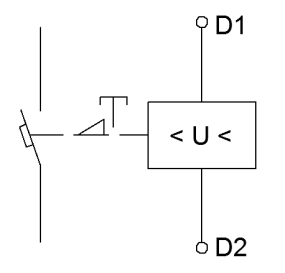 3.1   Ambient   temperature：-25℃~+50℃3.2   relative  humidity：≤90%/20℃，≤50%/40℃3.3   altitude  is  no more  than 2000m4. Overall and mounting dimensions (mm) 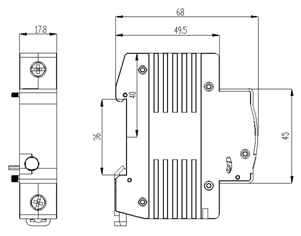 Model                                                  VersionsModel                                                  VersionsRated thermal current （Ue）AC230V 50HzRated insulation voltage (Ui)415VOperation property175V~255V， Operation property265V±10V Operation property165V±10Vlife4000